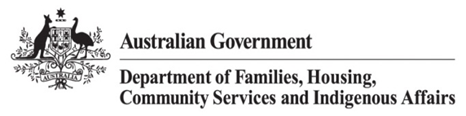 SENATE ORDER ON DEPARTMENTAL CONTRACTS LISTING RELATING TO THE PERIOD 1 January 2012 TO 31 December 2012Pursuant to the Senate Order on departmental and agency contracts the following table sets out contracts entered into by FaHCSIA which provide for a consideration to the value of $100,000 or more and which (a) have not been fully performed as at 31 December 2012, or (b) have been entered into during the 12 months prior to 31 December 2012.Most of the agreements listed contain confidentiality provisions of a general nature that are designed to protect the confidential information of the parties that may be generated in carrying out the contract.Where these provisions apply confidentiality reasons have not been given.Supplier NameSupplier ABN DescriptionCategoryConfidentiality - ContractConfidentiality Reason(s) - ContractConfidentiality - OutputsConfidentiality Reason(s) - OutputsStart DateEnd DateValue (AUD)199 Collins Pty Ltd36894810049Lease Collins Street HobartLease and rental of property or buildingNN01-Apr-1031-Mar-202,565,467.98Aboriginal Areas Protection Authority23857415007Sacred site clearance certificates in 16 communitiesBusiness administration servicesNN25-Jul-1201-Jul-13121,912.00Accessity Pty Ltd18120507137ICT ContractorTemporary personnel servicesNN23-Apr-1230-Jun-13334,620.00Accessity Pty Ltd18120507137ICT ContractorTemporary personnel servicesNN23-Apr-1230-Jun-13390,104.00ACP Solutions Pty Ltd83104966029Autonomy iManage Worksite maintenance services - ongoing support & technical adviceComputer servicesNN25-Aug-0931-Dec-132,462,345.77Acumen Contracting & Recruitment Pty Ltd80077571843ICT ContractorComponents for information technology or broadcasting or telecommunicationsNN17-Sep-1230-Jun-13149,732.00Acumen Contracting & Recruitment Pty Ltd80077571843ICT ContractorComponents for information technology or broadcasting or telecommunicationsNN01-Nov-1230-Jun-13181,632.00Adcorp Australia Limited72002208915AdvertisingAdvertisingNN01-Jul-1030-Jun-134,500,000.00AECOM Australia20093846925ConsultantStrategic planning consultation servicesNN07-Jun-1231-Jan-13220,000.00AGS - Darwin69405937639Acquisition of propertySale of property and buildingNN21-May-1230-Jun-12380,000.00Allen Consulting Group Pty Ltd52007061930Better Start for Children with Disability EvaluationManagement advisory servicesNN11-May-1202-Dec-13412,500.00Allen Consulting Group Pty Ltd52007061930Survey of National Partnership Agreement on Remote Indigenous HousingManagement advisory servicesNN15-Jun-1230-Nov-12125,920.00Aquasora Pty Ltd57122300636Project management services - NDISPersonnel recruitmentNN15-Aug-1230-Jun-13235,000.00Artis Group Pty Ltd21116237284ICT ContractorComponents for information technology or broadcasting or telecommunicationsNN19-Nov-1230-Jun-13161,920.00Artis Group Pty Ltd21116237284ICT ContractorComponents for information technology or broadcasting or telecommunicationsNN19-Nov-1230-Jun-13161,920.00Arup Pty Ltd18000966165Program Management Fees NSW La Perouse renovation and replacement programProject managementNN25-Apr-0930-Jun-13167,838.00Aurec Pty Ltd60103121464ICT Contractor - Application DevelopmentTemporary personnel servicesNN27-Aug-1230-Jun-13261,360.00Aurec Pty Ltd60103121464ICT ContractorComponents for information technology or broadcasting or telecommunicationsNN15-Oct-1230-Jun-13214,896.00Aurec Pty Ltd60103121464ICT ContractorComponents for information technology or broadcasting or telecommunicationsNN29-Oct-1230-Jun-13132,440.00Aurec Pty Ltd60103121464ICT ContractorComponents for information technology or broadcasting or telecommunicationsNN01-Nov-1230-Jun-13166,496.00Aurec Pty Ltd60103121464ICT ContractorComponents for information technology or broadcasting or telecommunicationsNN26-Nov-1230-Jun-13155,760.00Aurec Pty Ltd60103121464ICT ContractorComponents for information technology or broadcasting or telecommunicationsNN03-Dec-1230-Jun-13118,800.00Aurec Pty Ltd60103121464ICT ContractorPersonnel recruitmentNN03-Dec-1230-Jun-13121,440.00Aurec Pty Ltd60103121464ICT ContractorComponents for information technology or broadcasting or telecommunicationsNN10-Dec-1230-Jun-13117,392.00AUSTAR Entertainment Pty Ltd93068104530Entertainment ServicesEntertainment servicesNN01-Jul-1131-Aug-15176,000.00Australian Catholic University15050192660Corporate Governance Training - Australian Disability EnterprisesEducation and Training ServicesNN22-May-1230-Jun-12198,000.00Australian Catholic University Limited15050192660Connecting the Dots - Service Delivery Pathways and HomelessnessManagement advisory servicesNN05-Sep-1215-Feb-13176,000.00Australian Government Solicitor69405937639Probity AdviceBusiness administration servicesNN10-Aug-1131-Jan-13176,000.00Australian Government Solicitor69405937639Litigation servicesLegal servicesNN21-Mar-1230-Jun-12113,914.00Australian Government Solicitor69405937639Property acquisitionSale of property and buildingNN01-May-1231-May-12393,189.51Australian Government Solicitor69405937639Acquisition of property - BroomeSale of property and buildingNN08-May-1231-May-12668,382.06Australian Government Solicitor69405937639Acquisition of propertySale of property and buildingNN21-May-1230-Jun-12492,500.00Australian Government Solicitor69405937639Acquisition of propertySale of property and buildingNN21-May-1230-Jun-12420,000.00Australian Government Solicitor69405937639Litigation servicesLegal servicesNN01-Jul-1230-Jun-13242,000.00Australian Government Solicitor69405937639Legal ServicesLegal servicesNN26-Jul-1230-Jun-13797,500.00Australian Government Solicitor69405937639Purchase of residential landLand leasesNN03-Sep-1231-Oct-12295,000.00Australian Healthcare Associates82072790848ConsultantStrategic planning consultation servicesNN14-Jun-1230-Jul-14220,000.00Australian Institute of Family Studies64001053079Stronger Families in Australia StudyResearch programsNN18-Apr-1130-Jun-131,226,500.00Australian Institute of Family Studies64001053079Evaluation - Child Protection Scheme of New Income Management in Western AustraliaEconomic or financial evaluation of projectsNN29-Mar-1230-Jun-12363,500.00Australian Institute of Health & Welfare16515245497Clearinghouse managementManagement advisory servicesNN10-Jun-0915-Jun-145,724,444.00Australian Institute of Health & Welfare16515245497Redevelopment of Disability Services National Minimum Data SetResearch programsNN31-Mar-1231-Dec-12504,284.00Australian Institute of Health & Welfare16515245497Assessment and evaluation servicesCommunity and social servicesNN19-Oct-1230-Jun-14602,030.00Australian Institute of Health & Welfare16515245497Update Health Performance IndicatorsManagement advisory servicesNN07-Nov-1230-Nov-13303,239.00Australian Institute of Management74002526007Diploma of GovernmentEducation and Training ServicesNN14-May-1230-Jun-12101,077.27Australian National University52234063906Indigenous research service per work plansResearch programsNN23-Aug-1031-Jul-131,115,000.00Australian National University52234063906ConsultantStrategic planning consultation servicesNN14-Jun-1230-Jun-12166,607.00Australian National University81633873422Social Policy ResearchResearch programsNN01-Jul-1230-Jun-13130,487.50Australian National Unliversity represented by the Centre of Aboriginal Economic Policy Research52234063906Research & analysis of Indigenous demography to support policy development.Research programsNN01-Oct-1030-Sep-132,714,836.30Australian Outback Pest Control41126835425Pest controlProperty management servicesNN01-Aug-1230-Jun-13350,000.00Australian Satellite Communication Services Pty Ltd13128224822Satellite carriage services, equipment and maintenanceSatellitesYCosting/profit informationN08-Mar-1114-Feb-143,000,000.00Australian Valuation Office12811880915Valuation of rent for five year lease communitiesCorporate objectives or policy developmentN07-Feb-1230-Jun-12198,000.00Aviko Pty Ltd90008591008ICT Contractor - Project ManagementProject managementNN23-Apr-1219-Apr-13263,120.00Aviko Pty Ltd90008591008ICT Contractor - System/Business AnalystTemporary personnel servicesNN30-Apr-1231-Dec-12200,200.00Balance Recruitment Pty Ltd50175029245ICT ContractorTemporary personnel servicesNN27-Aug-1230-Jun-13168,432.00Balance Recruitment Pty Ltd50175029245ICT Contractor - Application DevelopmentTemporary personnel servicesNN27-Aug-1230-Jun-13174,240.00Balance Recruitment Pty Ltd50175029245ICT ContractorComponents for information technology or broadcasting or telecommunicationsNN19-Nov-1230-Jun-13119,680.00BCM Partnership22910524277Creative design servicesLayout or graphics editing servicesNN01-Nov-1230-Jun-13837,282.00Big River Housing Pty Ltd94361643258Construction servicesBuilding construction and support and maintenance and repair servicesNN26-Mar-1230-Jun-12412,500.00Big River Housing Pty Ltd94361643258Construction and maintenanceConstruction and maintenance support equipmentNN15-Aug-1230-Jun-13500,000.00Booz & Company (Aust) Pty Ltd11130171658Strategic review of NetworkBusiness administration servicesNN22-May-1219-Oct-12721,608.80Boston Consulting Group70007347131Cultural Change Strategy and Central Implementation Office CapabilitiesBusiness administration servicesNN11-Jun-1229-Jun-12290,993.00Boston Consulting Group70007347131Strategic, governance and implementation advice servicesBusiness administration servicesNN23-Jul-1216-Nov-12962,318.00Business Information Services64052851359iCMS annual maintenance and chargesSoftware maintenance and supportNN01-Jul-1130-Jun-13150,000.00Cabcharge Australia99001958390Cabcharge costsTaxicab servicesNN01-Jul-1130-Jun-131,500,000.00Canberra Consulting Resources Pty Ltd54115254076ICT Contractor - Application DevelopmentSoftware or hardware engineeringNN15-Aug-1230-Jun-13210,672.00Canberra Consulting Resources Pty Ltd54115254076ICT servicesPersonnel recruitmentNN12-Nov-1230-Jun-13174,240.00Canberra Data Centres59125710394Data Centre FacilitiesLease and rental of property or buildingNN24-Jan-1130-Jun-143,780,285.46Central Land Council71979619393Lease Rent Payment for CouncilLease and rental of property or buildingNN14-Aug-1217-Aug-12267,827.39Centre For Cultural Competence Australia94645456458ICT software licence and/or maintenanceMedical training and education suppliesNN04-Dec-1228-Jun-13404,250.00Centre for Public Management74069287136Leadership ProgramManagement advisory servicesNN03-Aug-1230-Jun-13214,068.00Charthel Developments Pty Ltd19111226156Lease Sheridan Street CairnsLease and rental of property or buildingNN25-Mar-0824-Mar-184,936,874.01Chubb Fire and Security47000067541Cardax networkingRefurbishing servicesNN02-May-1220-Jun-12109,034.00CiEvents20003279534Event management of NAIDOC 2012Events managementNN04-May-1230-Sep-12379,494.50Citrix Systems Asia Pacific Pty Ltd37078874530Citrix S/W maintenance & technical support 2012/14Software maintenance and supportNN27-Sep-1230-Sep-12119,116.66Citrix Systems Asia Pacific Pty Ltd37078874530Citrix software maintenance 2012/14Software maintenance and supportNN27-Sep-1230-Sep-12198,000.00Clemenger BBDO (Melbourne)34004243038Creative services - Household Assistance Package communicationsAdvertisingNN12-Apr-1230-Jun-133,050,677.00Clicks IT Recruitment Pty Ltd51094789910ICT Contractor - Systems/Business AnalystComputer programmersNN04-Jan-1230-Jun-12126,500.00Clicks IT Recruitment Pty Ltd51094789910ICT Contractor - Business & Systems AnalysisTemporary personnel servicesNN01-Jul-1231-Dec-12132,572.00Clicks IT Recruitment Pty Ltd51094789910Publishing and web development servicesGraphic designNN01-Jul-1230-Jun-13187,000.00Clicks IT Recruitment Pty Ltd51094789910Publishing and web development servicesGraphic designNN01-Jul-1230-Jun-13122,408.00Clicks IT Recruitment Pty Ltd51094789910ICT Contractor - Business & Systems AnalysisTemporary personnel servicesNN02-Jul-1231-Dec-12122,196.80Clicks IT Recruitment Pty Ltd51094789910ICT Contractor - Business & Systems AnalysisTemporary personnel servicesNN06-Aug-1230-Jun-13232,760.00Clicks IT Recruitment Pty Ltd51094789910ICT ContractorComponents for information technology or broadcasting or telecommunicationsNN01-Nov-1231-Mar-13131,560.00Clicks IT Recruitment Pty Ltd51094789910ICT ContractorComponents for information technology or broadcasting or telecommunicationsNN20-Nov-1230-Jun-13132,924.00Clicks IT Recruitment Pty Ltd51094789910ICT ContractorComponents for information technology or broadcasting or telecommunicationsNN03-Dec-1230-Jun-13133,980.00Clicks IT Recruitment Pty Ltd51094789910ICT ContractorComponents for information technology or broadcasting or telecommunicationsNN10-Dec-1230-Jun-13137,808.00Clicks IT Recruitment Pty Ltd51094789910ICT ContractorComponents for information technology or broadcasting or telecommunicationsNN17-Dec-1230-Jun-13135,520.00Colmar Brunton Social Research22003748981LSIC CAPI and data production servicesResearch programsNN01-Jul-1130-Jun-161,953,957.77Colmar Brunton Social Research22003748981Conduct benchmarking, tracking evaluation research - Dad and Partner Pay communicationsMarket researchNN06-Jun-1230-May-14264,000.00Commonwealth Custodial Services26000485487Lease Waymouth Street AdelaideLease and rental of property or buildingNN01-Mar-0728-Feb-176,882,444.36Communio Pty Ltd49105208428Trial of dynamic warning and cost of play displaysManagement advisory servicesNN01-Aug-1231-Oct-13493,520.00Compas Pty Ltd90008615745ICT Contractor - Database ArchitectPersonnel recruitmentNN01-Jan-1230-Jun-12105,248.00Compas Pty Ltd90008615745ICT Contractor - Cat C Database Designer/AdministratorTemporary personnel servicesNN01-Jul-1230-Jun-13215,072.00Compas Pty Ltd90008615745ICT Contractor - Cat C Net DeveloperTemporary personnel servicesNN01-Jul-1231-Dec-12109,516.00Compas Pty Ltd90008615745ICT Contractor - System AnalystTemporary personnel servicesNN01-Jul-1231-Dec-12134,877.60Compas Pty Ltd90008615745ICT Contractor - Application DevelopmentSoftware or hardware engineeringNN17-Sep-1230-Jun-13102,828.00Compas Pty Ltd90008615745ICT ContractorComponents for information technology or broadcasting or telecommunicationsNN24-Sep-1230-Jun-13145,860.00Compas Pty Ltd90008615745ICT ContractorComponents for information technology or broadcasting or telecommunicationsNN24-Oct-1230-Jun-13161,339.20Compas Pty Ltd90008615745ICT ContractorComponents for information technology or broadcasting or telecommunicationsNN19-Nov-1230-Jun-13152,064.00Compas Pty Ltd90008615745ICT ContractorComponents for information technology or broadcasting or telecommunicationsNN03-Dec-1230-Jun-13126,720.00Cope Sensitive Freight T/as:Janala P/ L24003672839Sensitive IT freight servicesFreight forwarders servicesNN14-Oct-1111-Sep-131,113,318.78Corporate Express Australia Ltd94000728398Supply and delivery of whiteboardsOffice furnitureNN29-Aug-1230-Sep-12122,958.00CorporateConnect.AB84154256532Indigenous Economic DevelopmentCorporate objectives or policy developmentNN13-Feb-1214-Jun-13222,300.00Courage Partners Pty Ltd41090770111Development of Handbook on PolicyManagement advisory servicesNN11-May-1231-Aug-12110,330.00Cox Inall Ridgeway92103190085Indigenous consultancy services - Dad and Partner Pay (DaPP) communicationsTelecommunications media servicesNN04-Jun-1230-Jun-14152,000.00Cultural Partners Australia (NSW) Pty Ltd44069196292Develop and implement 4yr national strategy for communicating with culturally and lingusitically diverse audiencesPublic relation servicesNN15-Apr-1030-Jun-13717,499.75Damasa Pty Ltd17001344350Lease OReilly Street Wagga Wagga NSWLease and rental of property or buildingNN01-Jun-0831-May-182,148,101.71Darwin Locksmiths & Hardware Pty Ltd92132295464Locksmith ServicesConstruction and maintenance support equipmentNN07-May-1220-Jun-12120,000.00Data #3 Limited31010545267IT software licenses and maintenanceSoftware maintenance and supportNN28-Jan-1128-Feb-13797,499.97Data #3 Limited31010545267SharePoint Internet Sites Enterprise Licence & SA Pack MVL + maintenanceSoftware maintenance and supportNN30-Jun-1130-Jun-13392,870.86Data #3 Limited31010545267Non-CDL LicensesComputer Equipment and AccessoriesNN19-Jun-1230-Jun-131,227,361.66Dataflex Pty Ltd95008623489CommVault Uplift software license and supportSoftwareNN01-Jul-1130-Jun-13188,551.70Davis Langdon40008657289Management and design servicesManagement advisory servicesNN17-Apr-1216-Oct-156,131,585.90Dell Australia46003855561LaptopsNotebook computersNN22-May-1214-Jun-12107,038.80Dell Australia46003855561PC's - single & dual monitorsComputer Equipment and AccessoriesNN22-May-1214-Jun-12406,992.30Dell Australia46003855561Laptop - Dell E6320 x 90ComputersNN01-Jun-1214-Jun-12107,983.26Deloitte Access Economics19954628041Evaluation - place-based income managementBusiness administration servicesNN30-Jan-1230-May-152,230,871.35Department of Defence68706814312Vetting servicesSecurity or access control systemsNN01-Jan-1130-Jun-13350,000.00Department of Housing56167671885Connection fees - RSD propertiesUtilitiesNN01-Mar-1231-Mar-12165,000.00Department of Justice32790228959Contribution to Gambling Research AustraliaManagement advisory servicesNN28-Aug-0930-Jun-14330,000.00Dimension Data Australia Pty Ltd65003371239License and Support - Symantec softwareComputer servicesNN31-Mar-0930-Jun-13826,637.99Dimension Data Australia Pty Ltd65003371239Software maintenance & licence renewal feesSoftware maintenance and supportNN16-Jul-0930-Sep-13538,441.11Dimension Data Australia Pty Ltd65003371239SAN hardware, software & servicesComputer hardware maintenance or supportNN01-Mar-1231-Mar-12108,311.35Dimension Data Australia Pty Ltd65003371239Software and maintenance - CISCO equipmentSoftwareNN15-Mar-1220-Apr-12327,049.66Dimension Data Australia Pty Ltd65003371239IT equipment and maintenanceComponents for information technology or broadcasting or telecommunicationsNN04-Apr-1230-May-12798,166.55Dimension Data Australia Pty Ltd65003371239Switch - CISCO Catalyst 3750XComponents for information technology or broadcasting or telecommunicationsNN14-May-1230-Jun-12163,823.12Dimension Data Australia Pty Ltd65003371239Network equipmentNetwork security equipmentNN07-Sep-1230-Nov-12676,776.30Dimension Data Australia Pty Ltd65003371239Riverbed hardware maintenance 2012/13Computer hardware maintenance or supportNN25-Sep-1230-Sep-12195,951.48Dimension Data Australia Pty Ltd65003371239Cisco hardware maintenance 2012/13Computer hardware maintenance or supportNN04-Oct-1205-Oct-12422,936.31Dimension Data Australia Pty Ltd65003371239ICT equipmentComputer hardware maintenance or supportNN30-Oct-1231-Oct-13245,707.43Doyle Contracting43115157269Construction servicesBuilding construction and support and maintenance and repair servicesNN03-Dec-1230-Jun-131,468,964.00Dual Corp Australia Pty Ltd89001710836Lease Duke Street Coffs HarbourLease and rental of property or buildingNN29-May-0228-May-142,128,509.16Eardrum Pty Ltd84003303268Creative services - Dad & Partner campaignBusiness administration servicesNN22-May-1230-Jun-13165,000.00Encore IT Services Pty Ltd29099576922ICT Contractor - Mainframe Analyst/DeveloperPersonnel recruitmentNN01-Jan-1208-Jun-12113,256.00Encore IT Services Pty Ltd29099576922ICT ContractorPersonnel recruitmentNN01-Jul-1230-Jun-13286,000.00Encore IT Services Pty Ltd29099576922ICT Contractor - Applications Management - Cat C .Net DeveloperPersonnel recruitmentNN01-Jul-1230-Jun-13217,360.00Encore IT Services Pty Ltd29099576922ICT Contractor - Applications Management - Cat C Business and Financial AnalystsPersonnel recruitmentNN01-Jul-1230-Jun-13176,176.00Encore IT Services Pty Ltd29099576922ICT Contractor - Cat B Infrastructure EngineerPersonnel recruitmentNN01-Jul-1230-Jun-13237,952.00Encore IT Services Pty Ltd29099576922ICT Contractor - Cat B Infrastructure EngineerTemporary personnel servicesNN01-Jul-1230-Jun-13232,460.80Encore IT Services Pty Ltd29099576922ICT Contractor - Cat B Infrastructure EngineerTemporary personnel servicesNN01-Jul-1230-Jun-13208,665.60Encore IT Services Pty Ltd29099576922ICT Contractor - Cat B Infrastructure EngineerTemporary personnel servicesNN01-Jul-1230-Jun-13247,104.00Encore IT Services Pty Ltd29099576922ICT Contractor - Cat B Infrastructure ManagementPersonnel recruitmentNN01-Jul-1230-Jun-13306,306.00Encore IT Services Pty Ltd29099576922ICT Contractor - Infrastructure ManagementPersonnel recruitmentNN01-Jul-1230-Jun-13324,896.00Encore IT Services Pty Ltd29099576922ICT Contractor - Siebel Performance ArchitectComputer servicesNN01-Jul-1230-Jun-13288,288.00Encore IT Services Pty Ltd29099576922ICT Contractor - Siebel/Adobe DeveloperTemporary personnel servicesNN01-Jul-1230-Jun-13259,600.00Encore IT Services Pty Ltd29099576922ICT Contractor - System/Software TesterTemporary personnel servicesNN01-Jul-1230-Jun-13176,176.00Encore IT Services Pty Ltd29099576922ICT ContractorComputer servicesNN29-Oct-1230-Jun-13152,460.00E-QUAL81072486278Develop & deliver National Disability Advocacy Program Quality Assurance Training ServicesEducation and Training ServicesNN29-Mar-1213-Jul-12118,030.00ERM Power Retail Pty Ltd87126175460Electricity supply - FaHCSIA CanberraProperty management servicesNN01-Jul-1130-Jun-1510,010,000.00Ernst & Young75288172749Support preparation of a second pass Business CaseManagement advisory servicesNN07-May-1230-Jun-121,181,721.00Ernst & Young75288172749Financial analysis of high risk Australian Disability EnterpriseManagement advisory servicesNN12-Jun-1230-Jun-12165,000.00Ernst & Young75288172749ICT ConsultancyManagement advisory servicesNN03-Sep-1207-Dec-12161,238.00Espreon Property Services Pty Ltd42089586872Deed searches for National Property, Company, Bankruptcy, Births, Deaths, Marriages & IndividualsBusiness administration servicesNN01-Jun-1131-Dec-14880,000.00ETM Perspective Pty Ltd37112806121Training package for use in CommunitiesEducation and Training ServicesNN20-Jun-1230-Jun-13195,800.00Executive Intelligence88088137071Search and selection servicesPersonnel recruitmentNN29-Jun-1228-Sep-12115,500.00face2face Recruitment Pty Ltd47112122504Contract staffTemporary personnel servicesNN01-Jun-1230-Mar-13775,000.00face2face Recruitment Pty Ltd47112122504ICT ContractorComputer servicesNN25-Oct-1230-Jun-13194,700.00face2face Recruitment Pty Ltd47112122504ICT ContractorTemporary personnel servicesNN14-Nov-1230-Jun-13630,000.00Fenton Communications87096279640Public relations consultancy servicesPublic relation servicesNN05-Jun-1230-Jun-14640,000.00Finite IT Recruitment  Solutions43085406300ICT ContractorPersonnel recruitmentNN03-Jan-1230-Jun-12113,256.00Finite IT Recruitment  Solutions43085406300ICT ContractorPersonnel recruitmentNN01-Jul-1230-Jun-13228,800.00Flinders University  - South Australia65542596200Research to inform the National Disability Insurance SchemeResearch programsNN05-Apr-1230-Aug-12245,515.00GFK Blue Moon Research and Planning Pty Ltd27581365539Conduct benchmarking and tracking, and evaluation research - social marketing campaignMarket researchNN30-Apr-1030-Dec-13502,436.00GMT Canberra Pty Ltd81103672439ICT ContractorPersonnel recruitmentNN01-Jul-1231-Dec-12132,572.00GMT Canberra Pty Ltd81103672439ICT ContractorTemporary personnel servicesNN16-Jul-1230-Jun-13238,177.50Gove Precinct Pty Ltd72342122683Lease Chesterfield Circuit Nhulunbuy NTLease and rental of property or buildingNN09-Oct-0708-Oct-174,093,980.58Government Employees Superannuation Board and Perron Investments Pty Ltd48000003976Lease St Georges Terrace Perth WALease and rental of property or buildingNN01-Dec-0430-Nov-144,762,945.62Government Employees Superannuation Board and Perron Investments Pty Ltd48000003976Lease St Georges Terrace Perth WALease and rental of property or buildingNN01-Dec-0430-Nov-14316,043.73Grey Canberra Pty Ltd20008643301Graphic design and layout servicesLayout or graphics editing servicesNN01-Feb-1230-Jun-12100,771.00Greythorn Pty Ltd57071352031ICT Contractor - Systems & Database AdminSystem administratorsNN13-Sep-1212-Mar-13100,298.00Greythorn Pty Ltd57071352031ICT Contractor - Systems Analyst/DesignerComponents for information technology or broadcasting or telecommunicationsNN01-Oct-1230-Jun-13192,192.00Greythorn Pty Ltd57071352031ICT ContractorComputer servicesNN09-Oct-1230-Jun-13116,424.00Greythorn Pty Ltd57071352031ICT ContractorComponents for information technology or broadcasting or telecommunicationsN26-Nov-1230-Jun-13122,760.00Greythorn Pty Ltd57071352031ICT ContractorComponents for information technology or broadcasting or telecommunicationsNN10-Dec-1230-Jun-13111,012.00Gwelo Investment Pty Ltd79091390601Lease Woods Street DarwinLease and rental of property or buildingNN14-Aug-0914-Aug-2430,925,374.01Hall & Partners / Open Mind Pty Ltd28130990288Market Research - Australian Seniors Workforce ParticipationMarket researchNN26-Mar-1229-Mar-12119,900.00Hall & Partners / Open Mind Pty Ltd28130990288Assessment and evaluation servicesMarket researchYCosting/profit informationN31-Oct-1230-Jun-14328,810.00Hays Specialist Recruitment47001407281ContractorsTemporary personnel servicesNN16-Jan-1201-Jun-12128,040.30Hays Specialist Recruitment47001407281ContractorTemporary personnel servicesNN29-Feb-1221-Dec-12132,772.65Hays Specialist Recruitment47001407281ICT Contractor - Cat C System/Software AnalystTemporary personnel servicesNN01-Jul-1230-Jun-13201,344.00Hays Specialist Recruitment (Aust) P/ L47001407281Contractor - APS6Temporary personnel servicesNN19-Sep-1217-May-13105,000.00Hays Specialist Recruitment (Aust) P/ L47001407281ContractorCorporate objectives or policy developmentNN05-Oct-1216-Nov-12110,911.20Hewlett-Packard Australia Pty Ltd74004394763GUI vUSers & HP SupportComputer Equipment and AccessoriesNN30-Nov-0730-Jun-132,437,849.72Hotel Grand Chancellor13068883509Venue and accommodation servicesConference centresNN24-May-1230-Sep-12132,415.00Hudson Global Resources21002888762ContractorTemporary personnel servicesNN29-Feb-1231-Dec-12167,999.85Hydro-Electric Corp48072377158Cape Baren wind diesel powerBusiness administration servicesNN01-Jan-0830-Jun-171,323,850.00Hyperion Solutions Australia33075333596Renewal of Hyperion licenses & maintenance agreement Computer hardware maintenance or supportNN01-Apr-0626-Aug-13971,130.28Icon Recruitment Pty Ltd14007145637ICT Contractor - Senior Hyperion DeveloperPersonnel recruitmentNN09-Jan-1230-Jun-12136,400.00Icon Recruitment Pty Ltd14007145637ICT ContractorPersonnel recruitmentNN01-Jul-1230-Jun-13225,984.00Icon Recruitment Pty Ltd14007145637ICT ContractorComponents for information technology or broadcasting or telecommunicationsNN19-Oct-1230-Jun-13187,950.40Icon Recruitment Pty Ltd14007145637ICT ContractorComponents for information technology or broadcasting or telecommunicationsNN29-Oct-1201-May-13104,165.60Icon Recruitment Pty Ltd14007145637ICT ContractorPersonnel recruitmentNN07-Nov-1230-Jun-13147,840.00Icon Recruitment Pty Ltd14007145637ICT ContractorComponents for information technology or broadcasting or telecommunicationsNN26-Nov-1230-Jun-13155,496.00Icon Recruitment Pty Ltd14007145637ICT ContractorComponents for information technology or broadcasting or telecommunicationsNN10-Dec-1230-Jun-13119,944.00Indigenous Business Australia62745650345Lease Boulder Road KalgoorlieLease and rental of property or buildingNN01-Feb-0431-Jan-142,049,709.01Indigenous Business Australia (IBA Investments)25192932833Lease Brand Street South Hedland WALease and rental of property or buildingNN01-Mar-0728-Feb-141,451,898.03Infinite Consulting Pty Limited56081954645Contractor - Project managementTemporary personnel servicesN01-Jul-1231-Dec-12148,720.00Infinite Consulting Pty Limited56081954645ICT ContractorPersonnel recruitmentNN01-Jul-1230-Jun-13228,800.00Infinite Consulting Pty Limited56081954645ICT ContractorTemporary personnel servicesNN06-Aug-1230-Jun-13189,461.25Infinite Consulting Pty Limited56081954645IT equipmentComputer Equipment and AccessoriesNN06-Aug-1230-Jun-13273,240.00Infront Systems Pty Ltd72084698699CommVault software license and supportSoftware maintenance and supportNN14-Jun-1014-Jun-13352,546.51Infront Systems Pty Ltd72084698699VMWare products and maintenance renewalComputer hardware maintenance or supportNN01-Apr-1231-Mar-151,027,400.00Infront Systems Pty Ltd72084698699Software licence feesSoftwareNN16-May-1230-Jun-12102,172.55Infront Systems Pty Ltd72084698699IT hardware equipmentComputer Equipment and AccessoriesNN07-Jun-1230-Jun-12546,049.54Infront Systems Pty Ltd72084698699EMC VNX 7500 upgradeComputer hardware maintenance or supportNN20-Aug-1230-Sep-12560,410.31Infront Systems Pty Ltd72084698699IT equipmentSoftware or hardware engineeringNN12-Nov-1231-Dec-12108,436.80Infront Systems Pty Ltd72084698699ICT hardware and softwareComputer hardware maintenance or supportNN01-Dec-1230-Jan-133,820,876.36Institute for Social Science Research, University of Queensland63942912684Paid Parental Leave EvaluationStrategic planning consultation servicesNN30-Apr-1031-Dec-132,992,000.00Intech Solutions Pty Ltd45002812697Spatial Software Integration servicesSoftwareNN16-Jan-1230-Jun-13389,069.20Intech Solutions Pty Ltd45002812697Software maintenanceComputer hardware maintenance or supportNN01-Jul-1230-Jun-13181,304.00Investa Properties Ltd54084407241Investa Properties LimitedLease and rental of property or buildingNN01-Apr-0731-Mar-175,629,732.51Investa Properties Ltd54084407241Lease Elizabeth Street SydneyLease and rental of property or buildingNN01-Apr-0731-Mar-1711,288,037.94IPS Worldwide89061008517Employee Assistance Program servicesBusiness administration servicesNN01-Oct-1130-Jun-13268,275.10ISIS Group Australia Pty Limited70003861765Construction management servicesBuilding construction and support and maintenance and repair servicesNN16-Jan-1231-Mar-12134,866.30ISIS Group Australia Pty Limited70003861765Minor fitout worksGeneral building constructionNN15-May-1231-Jul-12538,000.00ISPT Custodians Pty Ltd72067142161Lease Creek Street BrisbaneLease and rental of property or buildingNN01-Jan-0801-Dec-1622,722,139.26ISPT Pty Ltd28064041283Lease Lonsdale Street MelbourneLease and rental of property or buildingNN01-Mar-0728-Feb-1711,218,890.69ISPT Pty Ltd28064041283Lease Lonsdale Street Melbourne VICLease and rental of property or buildingNN01-Mar-0728-Feb-17734,773.76J Walter Thompson Australia Pty Ltd47056510868Promoting Respectful Relationships Social Marketing CampaignPromotional or advertising printingNN22-Mar-1030-Jun-132,615,815.20J Walter Thompson Australia Pty Ltd47056510868Promoting Respectful Relationships social marketing campaignMarketing and distributionNN20-Jun-1030-Jun-13720,374.00Joanne Malpas99221298209ContractorPersonnel recruitmentNN09-Jan-1206-Apr-12115,850.00Jones Lang LaSalle (ACT) Pty Limite69008585260National Property ServicesBusiness administration servicesNN16-Apr-0930-Aug-1423,890,379.99KJ Ross & Associates PTY LTD11079218652ICT servicesComponents for information technology or broadcasting or telecommunicationsNN17-Dec-1230-Jun-13164,775.60KPMG Australia51194660183KPMG Annual reporting model and financial statements support servicesPublic enterprises management or financial servicesNN01-Dec-1130-Jun-13154,000.00KPMG Australia51194660183Develop work packages - Strategic Program Reform InitiativeStrategic planning consultation servicesNN28-Mar-1230-Jun-121,221,728.00KPMG Australia51194660183Performance reportsManagement advisory servicesNN23-Apr-1222-Jun-12117,801.20KPMG Australia51194660183Comparability reportManagement advisory servicesNN24-May-1229-Jun-12129,121.00KPMG Australia51194660183Data collection and anyalysis - 'Cased Based Funding Review'Data servicesN07-Jun-1231-Oct-12170,660.60KPMG Australia51194660183Financial services to FaHCSIA in relation to Nothern Territory Land CouncilsPublic enterprises management or financial servicesNN14-Sep-1230-Jun-14165,000.00KPMG Australia51194660183Review of FaHCSIA estimate modelsBusiness administration servicesNN15-Oct-1230-Nov-12121,450.00KPMG Australia51194660183Financial servicesBusiness intelligence consulting servicesNN19-Oct-1230-Jun-14165,000.00Lease Plan Australia57006923011Leasing of motor vehiclesVehicle leasingNN04-Jul-1230-Jun-134,505,000.00Lexis Nexis70001002357Contracted servicesSoftware maintenance and supportNN14-Jul-0831-Dec-14403,343.00Lifeline Community Care28728322186Intensive training - support implementation of Home Energy Saver Scheme (HESS) and Place-based FMP servicesManagement advisory servicesNN18-Jun-1231-Oct-12497,250.82Lorrie Graham Photographer Pty Ltd49003689594Photography and film servicesPhotographic servicesNN02-Apr-1227-Jun-12163,500.00Magee Construction Pty Ltd60423156336Lease Hardman Street DerbyLease and rental of property or buildingNN01-Jul-0130-Jun-143,485,890.83Management Information Principles (MIP)53065307431Wherescape RED Enterprise Edition & RED annual maintenanceSoftwareNN09-Sep-0807-Sep-13450,980.20Management Information Principles (MIP)21111378968ICT Contractor - Red/Hyperion DeveloperPersonnel recruitmentNN01-Jan-1230-Jun-12164,736.00Management Information Principles (MIP)21111378968ICT Contractor - Hyperion DeveloperSoftware or hardware engineeringNN30-Apr-1231-Dec-12231,000.00Management Information Principles (MIP)21111378968ICT Contractor - Red/Hyperion DeveloperPersonnel recruitmentNN30-Apr-1231-Dec-12221,760.00Manpower Services (Aust) Pty15071884994Specialist Graduate recruitment and assessment servicesHuman resources servicesNN10-Feb-1009-Feb-132,232,812.04Maria Enterprises Pty Ltd64204736565Lease Bowes Street PhillipLease and rental of property or buildingNN01-Mar-0728-Feb-2280,690,086.87Maria Enterprises Pty Ltd64204736565Lease Bowes Place Phillip ACTLease and rental of property or buildingNN01-Aug-1028-Feb-22771,277.64Marra Worra Worra Aboriginal Corporation97272775547Lease Bell Road Fitzroy Crossing WALease and rental of property or buildingNN17-May-1116-May-16124,233.78Marrosan Nominees Pty Ltd17061282249Lease Katherine Terrace KatherineLease and rental of property or buildingNN01-Apr-0631-Mar-162,919,850.06Melbourne Institute of Applied Economic and Social Research84002705224Design and develop Journeys Home: Longitudinal Study of Factors Affecting Homelessness in collaboration with FaHCSIAResearch programsNYPrivacy Act 198801-Dec-1023-Dec-135,712,850.00Merrtens Administration Pty Ltd41108941715Funding ControllerAdministrative agencies servicesNN10-Jan-1230-Apr-12146,300.00Message Stick Communications95107127962Teleconferencing ServicesComponents for information technology or broadcasting or telecommunicationsNN01-Jan-1231-Dec-13132,000.00Michael and Therese Owen75380566215Lease Stirling Road Port AugustaLease and rental of property or buildingNN19-Aug-1018-Aug-13344,882.62Michael Lennon Professional50067507831Corporate Objectives/Policy Development ServicesCorporate objectives or policy developmentNN03-Dec-1228-Mar-13110,000.00Microsoft Pty Ltd29002589460Microsoft premier support 2011 - 2014Computer servicesNN29-Apr-1131-May-13357,007.20Minter Ellison Lawyers91556716819Legal ServicesLegal servicesNN26-Jul-1230-Jun-13100,000.00Morris Walker Pty ltd72060632617Event management servicesEvents managementNN05-Sep-1130-Mar-13572,133.65Multicall Pty Ltd40135307130Strategic advicePublic relation servicesNN07-Nov-1230-Jun-14286,000.00Murdoch Childrens Research Institute21006566972Parent Engagement Resource Communities for Children StudyManagement advisory servicesNN14-Jun-1230-Jun-14561,000.00MURPHYDAVIS Consulting Group14140685710Cascading the RSD Blueprint to Doomadgee and Mornington Island LIPsManagement advisory servicesNN23-Apr-1231-Oct-12130,000.00National Cleaning Services Australia Pty Ltd72104430926Cleaning services - FaHCSIA ACT sitesCleaning and janitorial servicesNN01-Aug-1131-Jul-144,800,000.00National Mailing & Marketing Pty Ltd37059249455Warehousing, fulfilment, distribution and related servicesManagement advisory servicesNN01-Feb-1201-Feb-153,327,500.00Nectaria Nominees Pty43008500007Lease Howell Street GreenwayLease and rental of property or buildingNN01-Mar-0828-Feb-1814,949,274.56Net IQ Corporation97875939661IT softwareSoftwareNN06-May-0920-Dec-13413,535.40Ninti One Limited28106610833WorkshopConference centresNN15-Jun-1228-Feb-13190,000.00Ninti One Limited28106610833Social Policy ResearchResearch programsNN31-Oct-1230-Nov-13163,950.00Nous Group66086210344Reducing violence against women and their children: National Centre of ExcellenceBusiness intelligence consulting servicesNN20-Aug-1201-Apr-13357,070.00Oakton Services Pty Ltd31100103268Risk management servicesSafety or risk analysisNN20-Mar-1230-Jun-12139,700.00Oakton Services Pty Ltd31100103268Audit - FaHCSIA and portfolio bodies safety management systems against AS/NZS 4801Audit servicesNN04-Apr-1219-Oct-12230,146.69Ogilvy & Mather (Sydeny) t/a Etcom17082960058NESB consultancy services - Dad and Partner Pay (DaPP) communicationsTelecommunications media servicesNN04-Jun-1230-Jun-14192,602.00Ogilvy Public relations Worldwide Pty Ltd89096965794PromotionsPublic relation servicesNN01-Nov-1230-Jun-14899,922.00OPC IT Pty Ltd29008657618Data migration servicesInformation technology consultation servicesNN03-Jan-1230-Jun-12140,806.00Oracle Corporation Australia Pty Ltd80003074468ICT Contractor - Siebel licence maintenance and supportSoftware maintenance and supportNN13-Feb-1130-Jun-131,146,051.33Oracle Corporation Australia Pty Ltd80003074468ICT servicesSoftware maintenance and supportNN21-Dec-1230-Mar-13186,656.72Origin Consulting79069059543Strategy evaluation servicesResearch programsNN21-May-1231-Dec-12168,825.00Parsons Brinckerhoff Australia Pty Ltd80078004798Contracted Program Management fees - construction phase - AACAP project 2011Business administration servicesNN23-May-1130-Jun-13105,017.00Parsons Brinckerhoff Australia Pty Ltd80078004798Contracted program management feesManagement advisory servicesNN16-Mar-1231-Aug-12189,101.00Parsons Brinckerhoff Australia Pty Ltd80078004798Contracted Program Management fees - scoping and preliminary design - AACAP project 2013Project managementNN07-Jun-1231-Mar-13126,572.50Patella Properties Pty Ltd49313753075Lease Stanley Street TownsvilleLease and rental of property or buildingNN01-Jun-0531-May-131,664,725.52Paxus Australia Pty Ltd35004609616ICT Contractor - Systems/Business AnalystTemporary personnel servicesNN01-Feb-1230-Jun-12110,880.00Paxus Australia Pty Ltd35004609616ICT ContractorPersonnel recruitmentNN01-Jul-1230-Jun-13275,000.00Paxus Australia Pty Ltd35004609616ICT ContractorTemporary personnel servicesNN16-Jul-1230-Jun-13209,000.00Paxus Australia Pty Ltd35004609616Contractor - Project Release ManagerPersonnel recruitmentNN30-Jul-1230-Jun-13237,820.00Pedersen (NT) Pty Ltd26122464144Building, construction and maintenance servicesBuilding construction and support and maintenance and repair servicesNN14-Dec-1214-Jun-131,465,268.20Peer Group Media Pty Ltd29083412891AdvertisingAdvertisingNN11-Dec-1228-Feb-13269,500.00Peoplebank Australia Ltd42003995748ICT ContractorPersonnel recruitmentNN01-Jan-1220-Apr-12320,804.00Peoplebank Australia Ltd42003995748ICT ContractorTemporary personnel servicesNN01-Jul-1230-Jun-13313,251.84Peoplebank Australia Ltd42003995748ICT Contractor - Cat C Applications Developer/ManagerTemporary personnel servicesNN01-Jul-1230-Jun-13207,064.00Peoplebank Australia Ltd42003995748ICT Contractor - Cat C Database Designer/AdministratorTemporary personnel servicesNN01-Jul-1230-Jun-13261,976.00Peoplebank Australia Ltd42003995748ICT ContractorComponents for information technology or broadcasting or telecommunicationsNN01-Oct-1230-Jun-13138,138.00Peoplebank Australia Ltd42003995748ICT ContractorComponents for information technology or broadcasting or telecommunicationsNN22-Oct-1230-Jun-13163,944.00Peoplebank Australia Ltd42003995748ICT ContractorComponents for information technology or broadcasting or telecommunicationsNN29-Oct-1230-Jun-13177,100.00Peoplebank Australia Ltd42003995748ICT ContractorComponents for information technology or broadcasting or telecommunicationsNN19-Nov-1230-Jun-13147,136.00Peoplebank Australia Ltd42003995748ICT ContractorComponents for information technology or broadcasting or telecommunicationsNN19-Nov-1230-Jun-13122,496.00Phillip Oliver and Bradley and Karren Bradley67358736797Lease Peel Street TamworthLease and rental of property or buildingNN01-Feb-0731-Jan-171,217,384.80Pickles Auction Pty Ltd32003417650Disposal services - ICT goodsComputer servicesNN16-Jul-1230-Jun-13100,000.00PITNEY BOWES93070492410Management and delivery of Spatial DataSoftware maintenance and supportNN23-Jan-1230-Jun-13302,462.50Pitney Bowes Software Pty Ltd93070492410Maintenance renewal - 2012/1013Computer hardware maintenance or supportNN30-Jun-1229-Jun-13147,660.37PKL Pty Ltd t/a trustee for PKL Families Trust72389038396Lease Church Street DubboLease and rental of property or buildingNN01-Jul-0713-Jun-173,004,453.49Power and Water Corporation15947352360Water, sewerage & power 2011/2012Water and sewer utilitiesNN01-Jul-1130-Jun-13911,000.00PricewaterhouseCoopers52780433757Technical, financial & governance advice - National Disability Insurance SchemeManagement advisory servicesNN17-Oct-1130-Jun-131,971,968.00PricewaterhouseCoopers52780433757Set up the National Centre for Excellence to Reduce Violence Against WomenOrganisational structure consultationNN15-Mar-1215-Jun-12332,555.00PricewaterhouseCoopers52780433757CCMS ReviewSoftware or hardware engineeringNN16-Apr-1201-Jun-12143,424.00PricewaterhouseCoopers52780433757ConsultantStrategic planning consultation servicesNN11-May-1230-Jun-12179,900.00PricewaterhouseCoopers52780433757ConsultantStrategic planning consultation servicesNN11-May-1230-Jun-12199,355.00PricewaterhouseCoopers52780433757ConsultantStrategic planning consultation servicesNN11-May-1230-Jun-12182,900.00PricewaterhouseCoopers52780433757Feasibilty ReviewManagement advisory servicesNN08-Jun-1203-Aug-12112,000.00Pro-Active Electrical Services Pty Ltd66112357570Building and construction and maintenance servicesElectrical servicesNN27-Aug-1230-Jun-13500,000.00Property Concept Management73253500642Property and facilities servicesBusiness intelligence consulting servicesNN23-Oct-1230-Jun-13198,000.00Qantas Business Travel50128382187Travel servicesTravel facilitationNN01-Jul-1130-Apr-13770,000.00Quad Pty Ltd95093488324Lease Alice SpringsLease and rental of property or buildingNN01-Feb-0631-Jan-132,822,534.52Queensland DERM32039179166MOU for Business Support ServicesBusiness intelligence consulting servicesNN14-Jun-1130-Jun-13550,000.00Quiip Holdings74114085741The Line Campaign moderation servicesCommunity and social servicesNN01-Jul-1130-Jun-13462,462.00R M Ramage Pty Ltd62065498339Lease Chapman Road GeraldtonLease and rental of property or buildingNN02-Oct-0601-Oct-13849,410.54Randstad Pty Ltd28080275378ICT Contractor - Website content editorial and development contract servicesTemporary personnel servicesNN03-Sep-1230-Jun-13108,134.40Randstad Pty Ltd28080275378ICT Contractor - Website content editorial and developmentTemporary personnel servicesNN15-Oct-1230-Jun-13113,960.00Recall Information Management Pty L25004270991Contracted servicesFile storage boxes or containersNN10-Jun-0830-Jun-131,122,307.44Redback Consulting Pty Ltd50104427161ICT Contractor - Cat H SAP FinancialsTemporary personnel servicesNN30-Jun-1230-Jun-13363,000.00Redback Consulting Pty Ltd50104427161ICT Contractor - SAP ABAP developer/analystPersonnel recruitmentNN01-Jul-1230-Jun-13308,880.00Reserve Bank of Australia50008559486Day to day transactional banking services provided to FaHCSIABanking and investmentNN01-Apr-1131-Mar-14100,000.00Ricoh Australia Pty Ltd30000593171Office machine support & maintenanceMaintenance or support feesNN01-Oct-1130-Jun-132,365,000.00Robinson Ryan Pty Ltd62126118269ICT ContractorTemporary personnel servicesNN29-Aug-1230-Jun-13321,750.00Robinson Ryan Pty Ltd62126118269ICT ContractorTemporary personnel servicesNN30-Aug-1230-Jun-13160,875.00Rork Interiors80082837205Construction services - fitoutBuilding construction and support and maintenance and repair servicesNN28-May-1231-Aug-13619,656.84Roy Morgan91007092944Quantitative Research - Household Assistance Package communication campaignResearch programsNN13-Apr-1230-Jun-12560,788.00Royce Pty Ltd28659256311Household Assistance Package Public RelationsPublic relation servicesNN12-Jun-1230-Jun-13547,351.00RP Data Pty Ltd67087759171Australian Household Property Valuation DataData servicesNN15-Jun-1214-Jun-15390,000.00RPV Consulants Pty Ltd97117432354Business & systems analysisManagement advisory servicesNN02-Jul-1216-Nov-12100,694.00SAP Australia Pty Ltd26003682504Maintenance fees - SAP softwareSoftwareNN22-Jul-0930-Jun-132,419,062.98SAS Institute Australia Pty Ltd13002287247SAS software licenceSoftwareNN21-Aug-0930-Jun-13452,287.00SDA & CO Pty Ltd98096690354Construction and maintenanceBuilding construction and support and maintenance and repair servicesNN27-Aug-1230-Jun-13500,000.00Select Property Holdings (Mauritius) Ltd98739283534Lease Georges Terrace Perth WALease and rental of property or buildingNN01-Aug-0631-Jul-13252,000.00Select Property Holdings (Mauritius) Ltd98739283534Lease St Georges Terrace PerthLease and rental of property or buildingNN01-Aug-0631-Jul-134,392,187.00Sentia Media Pty Ltd11002533851Print and broadcast media monitoringTelecommunications media servicesYOther: Pricing scheduleN01-Jul-1219-May-13335,500.00Silver & Ballard t/a DAMsmart34067210851Digitisation of ATSIC video and film collectionInformation servicesNN18-Apr-1230-Jun-12211,224.20Small & Associates60001719259Contractor - Communications and Media OfficerTemporary personnel servicesNN23-Jul-1230-Jun-13161,160.57SMS Consulting Group Limited17006515028ICT Contractor - Cat C Siebel Solution ArchitectPersonnel recruitmentNN01-Jul-1230-Jun-13335,335.00SMS Consulting Group Limited17006515028ICT Contractor - Test automation analystPersonnel recruitmentNN09-Jul-1230-Jun-13236,544.00SMS Management & Technology17006515028Grant Funding Agreement Lifecycle Training SolutionManagement advisory servicesNN03-May-1230-Jun-12102,852.20SMS Management & Technology17006515028ICT ContractorPersonnel recruitmentNN01-Jul-1230-Jun-13161,392.00SMS Management & Technology17006515028ICT ContractorComponents for information technology or broadcasting or telecommunicationsNN09-Oct-1230-Jun-13185,328.00SMS Management & Technology17006515028ICT ContractorComponents for information technology or broadcasting or telecommunicationsNN19-Nov-1230-Jun-13160,512.00Southern Cross Computer Systems78005770598Memory for HP server - additionalSoftware or hardware engineeringNN09-May-1230-Jun-12170,791.00Southern Cross Computer Systems71008626131ICT Contractor - SAP ABAP Developer/analystSoftware or hardware engineeringNN01-Jul-1230-Jun-13331,760.00Southern Cross Computing71008626131ICT Contractor - Developer/analystTemporary personnel servicesNN01-Jul-1230-Jun-13308,880.00Southern Cross Computing71008626131ICT Contractor - SAP ABAP developer/analystsTemporary personnel servicesNN01-Jul-1230-Jun-13205,920.00Southern Cross Computing71008626131ICT Contractor - Project ManagerTemporary personnel servicesNN27-Aug-1230-Jun-13242,000.00Spacelift Design Consultancy54914659719Building and construction and maintenance servicesBusiness intelligence consulting servicesNN17-Oct-1230-Jun-13104,676.00Spotless P & F Pty Ltd83072293880Total property maintenance services - Tuggeranong Office ParkGeneral building and office cleaning and maintenance servicesNN06-May-1001-May-148,400,786.34Spotless P&F83072293880Upgrade of emergency and exit lighting - TOPConstruction and maintenance support equipmentNN11-Jun-1230-Jun-12235,672.00Startech IT Consulting Pty Ltd99105171819ICT ContractorComponents for information technology or broadcasting or telecommunicationsNN10-Dec-1230-Jun-13133,980.00Stratagem Computer Contractors Pty Ltd82008603996ICT Contractor - Cat B Infrastructure EngineerTemporary personnel servicesNN01-Jul-1231-Dec-12114,400.00Stratagem Computer Contractors Pty Ltd82008603996ICT Contractor - Business & Systems AnalysisTemporary personnel servicesNN20-Aug-1230-Jun-13216,832.00Success Works20059274430Development of Information resourcesPrinted publicationsNN18-Apr-1230-Jun-12174,315.00Talent International (ACT) Pty Ltd95121819305ICT ContractorPersonnel recruitmentNN01-Jul-1230-Jun-13233,376.00Talent International (ACT) Pty Ltd95121819305ICT ContractorPersonnel recruitmentNN01-Jul-1230-Jun-13308,000.00Talent International (ACT) Pty Ltd95121819305ICT ContractorPersonnel recruitmentNN01-Jul-1230-Jun-13279,400.00Talent International (ACT) Pty Ltd95121819305ICT ContractorPersonnel recruitmentNN01-Jul-1230-Jun-13183,040.00Talent International (ACT) Pty Ltd95121819305ICT Contractor - Cat C Database Designer/AdministratorTemporary personnel servicesNN01-Jul-1231-Dec-12106,634.00Talent International (ACT) Pty Ltd95121819305ICT Contractor - Cat C Database Designer/AdministratorTemporary personnel servicesNN01-Jul-1230-Jun-13224,224.00Talent International (ACT) Pty Ltd95121819305ICT Contractor - Software engineer/integrator contractorTemporary personnel servicesNN01-Jul-1230-Jun-13250,166.40Talent International (ACT) Pty Ltd95121819305ICT ContractorTemporary personnel servicesNN09-Jul-1230-Jun-13284,988.00Talent International (ACT) Pty Ltd95121819305ICT ContractorTemporary personnel servicesNN30-Jul-1230-Jun-13272,448.00Talent International (ACT) Pty Ltd95121819305ICT Contractor - Systems & database AdministrationTemporary personnel servicesNN03-Sep-1230-Jun-13206,228.00Talent International (ACT) Pty Ltd95121819305ICT ContractorComponents for information technology or broadcasting or telecommunicationsNN01-Oct-1230-Jun-13128,700.00Talent International (ACT) Pty Ltd95121819305ICT ContractorComponents for information technology or broadcasting or telecommunicationsNN02-Oct-1230-Jun-13221,936.00Talent International (ACT) Pty Ltd95121819305ICT ContractorComponents for information technology or broadcasting or telecommunicationsNN09-Oct-1230-Jun-13199,584.00Talent International (ACT) Pty Ltd95121819305ICT ContractorComponents for information technology or broadcasting or telecommunicationsNN01-Nov-1201-May-13102,960.00Talent International (ACT) Pty Ltd95121819305ICT ContractorComponents for information technology or broadcasting or telecommunicationsNN12-Nov-1230-Jun-13177,144.00Taylor Nelson Sofres Australia P/L38000601221Exploratory Market ResearchMarket researchNN06-Jul-1231-Dec-12589,600.00Taylor Nelson Sofres Australia Pty Ltd38000601221Market research servicesMarket researchNN30-Mar-1230-Jun-131,262,250.00Techpoint Consulting Pty Ltd63075561778ICT Contractor - Application DevelopmentSoftware or hardware engineeringNN15-Aug-1230-Jun-13202,646.40Techpoint Consulting Pty Ltd63075561778ICT ContractorComponents for information technology or broadcasting or telecommunicationsNN17-Sep-1230-Jun-13129,888.00Techpoint Consulting Pty Ltd63075561778ICT Contractor - NDIS TesterSoftware or hardware engineeringNN09-Oct-1230-Jun-13119,750.40Telstra Corporation33051775556Telecommunications servicesComponents for information technology or broadcasting or telecommunicationsYCosting/profit informationN03-Mar-1103-Mar-1428,072,480.14Territory Fire Services and Training47090166304Fire protection servicesFire protectionNN31-Jul-1230-Jun-13250,000.00Terry McCarthur & Associates61003956063Promoting Respectful Relationships social marketing campaignPublic relation servicesNN19-Apr-1030-Jun-131,495,720.00The Allen Consulting Group52007061930East Kimberley Youth Services Network EvaluationResearch programsNN10-Sep-1228-Feb-13241,502.77The Boston Consulting Group70007347131FaHCSIA's Program Rationalisation StrategyBusiness administration servicesNN16-Apr-1229-Jun-12307,376.30The Boston Consulting Group70007347131Strategic Program SupportManagement advisory servicesNN14-May-1220-Jul-12678,600.00The Nous Group66086210344Phase 2 consultacy servicesStrategic planning consultation servicesNN23-Jul-1231-Dec-12164,967.00The ORS Group24057733892Workstation assessmentsIndividual health screening and assessment servicesNN02-Jul-1230-Mar-13107,800.00The Toneguzzo Group37094383141Advice on technical issues associated with gambling reformsBusiness administration servicesYPublic interestYPublic interest17-Jan-1131-Jan-13312,250.00The University of Melbourne84002705224Household, Income and Labour Dynamices in Australia (HILDA) survey, waves 9-12Business administration servicesNN17-Jul-0831-Dec-1437,451,844.96The University of Melbourne - Melbourne Institute of  Applied Economic and Social Research84002705224Household, Income and Labour Dynamics in Australia (HILDA) SurveyResearch programsNN30-May-1230-Jun-1939,738,109.00The University of Sydney15211513464Policy adviceStrategic planning consultation servicesNN13-Jun-1228-Feb-13148,405.00Thinc Projects Australia Pty Ltd88123154585Capital works advisory servicesManagement advisory servicesNN04-May-1228-Feb-13165,000.00ThinkPlace31382719569FaHCSIA Innovation FrameworkManagement advisory servicesNN16-Apr-1230-Jun-12122,140.50Toomebridge Pty Ltd45008782867Lease Short Street BroomeLease and rental of property or buildingNN19-Aug-0918-Aug-141,717,221.40Top End Pest Control12002347339Pest ControlProperty management servicesNN01-Aug-1230-Jun-13100,000.00TransACT Capital Communications Pty23093966888ISP servicesInternet servicesNN28-Sep-0928-Feb-13765,500.00Trust Company Limited59004027749Lease Tuggeranong Office Park Greenway ACTLease and rental of property or buildingNN01-Jul-0805-Dec-16160,756,146.70UniQuest Pty Ltd19010529898Dad and Partner Pay evaluationResearch programsNN01-Jun-1231-Mar-14550,000.00Universal McCann19002966001Media Buy - Household Assistance Package campaignTelevision advertisingNN13-May-1230-Jun-1211,890,011.10Universal McCann19002966001Media Buy HAP campaignTelevision advertisingNN04-Jun-1231-Aug-1212,096,200.93Universal McCann19002966001Campaign advertisingAdvertisingNN22-Aug-1230-Jun-13967,996.46Universal McCann19002966001Media placement - The Line campaignAdvertisingNN24-Sep-1230-Jun-13659,835.52Universal McCann19002966001AdvertisingAdvertisingNN21-Nov-1230-Jun-135,555,000.07University of Canberra81633873422STINMOD model development and related servicesResearch programsNN02-Feb-1230-Jun-12225,500.00University of New South Wales57195873179Progress Review and Outcome Evaluation of Cape York Welfare TrialManagement advisory servicesNN22-Feb-1231-Dec-12403,316.00University of New South Wales - Treasury57195873179Evaluation servicesBusiness intelligence consulting servicesNN19-Apr-1128-Nov-142,564,539.00University of Queensland - Institute for Social Science Research63942912684Respectful Relationships EvaluationResearch programsNN15-Aug-1125-Apr-14732,980.00Urbis Pty Ltd50105256228Market research services - PRR CampaignMarket researchYPublic interest11-Feb-1130-Jun-13346,049.00WINANGALI PTY LTD96886548400Community Engagement and Public Relations support - Stronger Futures in the NTManagement advisory servicesNN17-May-1231-Mar-13178,132.97Winangali Pty Ltd96886548400Strategic adviceNews and publicity servicesNN07-Nov-1230-Jun-14265,850.00Winangali Pty Ltd as trustee for the Niddrie Family Trust96886548400Develop and Implement 4yr National Strategy for communicating with Indigenous AustraliansPublic relation servicesNN01-Apr-1030-Jun-131,751,332.20Woolcott Research Pty Ltd70002050071Exploratory Market Research and surveys - communications requirements for Dad and Partner Pay ProgramMarket researchNN08-Feb-1231-Jul-12551,584.00WorkFocus Australia Pty Ltd87085105657Operate Complaints Resolution and Referral service and National Disability Abuse and Neglect HotlineBusiness administration servicesNN01-Jul-1230-Jun-143,310,930.52World Vision of Australia28004778081Proof of concept research projectResearch programsNN06-Jun-1128-Feb-13550,000.00Yellow Edge Pty Ltd25099253255Deliver Manager Development ProgramManagement advisory servicesNN11-May-1230-Jun-12297,000.00Zallcom Pty Limited68096077422ICT software licence and /or maintenanceSoftwareNN20-Dec-1230-Jun-13133,155.00